Supplemental Figure 8. Risk of bias analysis (ROBIN-I) for individual studies (non-randomized studies)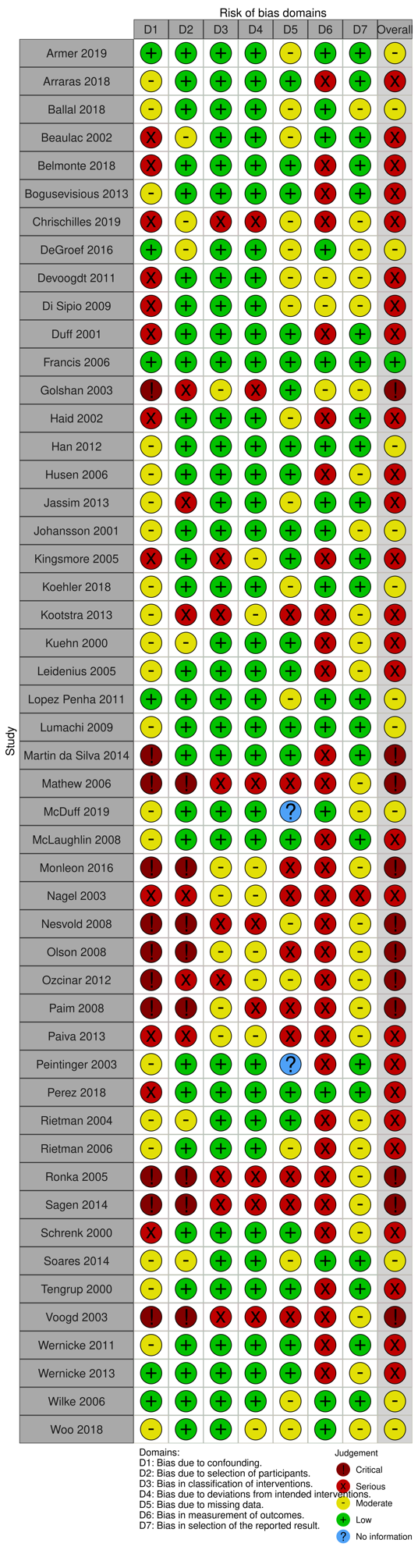 